Crazy for Cooking Task Sheet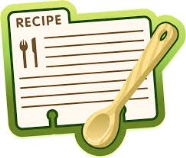 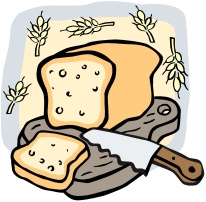 Year 2 Digital Technologies Task – Term 3, 2016   TaskYour final task is to produce a PowerPoint presentation, outlining the steps required to make bread in a bread maker. You will make the bread in small groups with the help of the teacher/teacher aide. As you are cooking it, you will take photographs of each step involved using the camera on an iPad. You will upload the photos to a computer, and insert and sequence these into your PowerPoint presentation. You will then write the steps for each photo in the presentation. 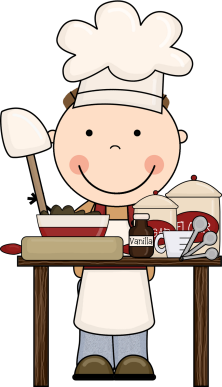 Your PowerPoint presentation must have:A title on the first slide eg. ‘How to make bread’An ingredients/materials list on the second slideOne written step and one photo per slideA photo of the cooked bread on the final slideSteps to follow to complete Task:Your teacher will help you to make the bread.Take photos on your iPad of each step involved to make the bread.Transfer the photos into the folder with your name, on the computer.Begin creating a PowerPoint presentation (Add some slides, background colour, title for your title page and title for your ingredients/materials page).Look at the saved photographs to see which need to be added first to your PowerPoint. Add the photographs in their correct order to each slide of your PowerPoint (Remember to only have 1 photo per slide)Add the written steps for each of the photographs in your PowerPoint (Remember to match the steps correctly with their photographs on each slide).Complete the ingredients/materials slide by listing the ingredients/materials needed to make bread. Check over your presentation to make sure all the above steps have been followed and everything is correct.  You are finished! Hooray!   Task ConditionsYou will complete all work in class time.You will cook the bread in allocated groups.You can help one another to take photos when you are cooking, but EVERY STUDENT must a photo of each step involved in making the recipe, on their own iPad. You will each have a folder made for you on the computer, which is where you will transfer the photos to.Year 2 Digital Technologies: Term 3 – ‘Crazy for Cooking’ Rubric		                  Student: ______________________________________________  Total Marks:         /20Comments: Name:Duration:  3 weeks for assessment (Approximately 4-6 lessons).Teacher:Due Date:Assessable CriteriaAExcellentBGoodCSatisfactoryDDevelopingELimitedKnowledge and UnderstandingSaving, transferring and retrieving photographs using digital systems (iPads/digital cameras and computer/laptop).(ACTDIK001)Student has followed correct methods to transfer, retrieve and insert all the required photographs from iPad into PowerPoint presentation.Student has followed correct methods to transfer, retrieve and insert nearly all of the required photographs from iPad into PowerPoint presentation.Student has followed correct methods to transfer, retrieve and insert most of the required photographs from iPad into PowerPoint presentation.Student makes an attempt at following correct methods to transfer, retrieve and insert some of the required photographs from iPad into PowerPoint presentation.With support, student makes an attempt at following correct methods to transfer, retrieve and insert some of the required photographs from iPad into PowerPoint presentation.Knowledge and UnderstandingSaving, transferring and retrieving photographs using digital systems (iPads/digital cameras and computer/laptop).(ACTDIK001)54321Processes and Production SkillsDescribing and representing the sequence of steps required to make the meal.(ACTDIP004) Student has correctly sequenced all of the required photographs.Student has correctly sequenced nearly all of the required photographs.Student has correctly sequenced most of the required photographs.Student makes an attempt at correctly sequencing some of the required photographsWith support, student makes an attempt at correctly sequencing some of the required photographs.Processes and Production SkillsDescribing and representing the sequence of steps required to make the meal.(ACTDIP004) 54321Processes and Production SkillsDescribing and representing the sequence of steps required to make the meal.(ACTDIP004) Student has correctly sequenced all of the required written steps. Student has correctly sequenced nearly all of the required written steps. Student has correctly sequenced most of the required written steps.Student makes an attempt at correctly sequencing some of the required written steps. With support, student makes an attempt at correctly sequencing some of the required written steps.Processes and Production SkillsDescribing and representing the sequence of steps required to make the meal.(ACTDIP004) 54321Processes and Production SkillsDescribing and representing the sequence of steps required to make the meal.(ACTDIP004) Student has correctly matched all written steps to the corresponding photographs.Student has correctly matched nearly all written steps to the corresponding photographs.Student has correctly matched most written steps to the corresponding photographs.Student makes an attempt at correctly matching some written steps to the corresponding photographs.With support, student makes an attempt at correctly matching some written steps to the corresponding photographs.Processes and Production SkillsDescribing and representing the sequence of steps required to make the meal.(ACTDIP004) 54321